Einladung an die MedienPressetermin zum verschobenen Kieler BootshafensommerKiel. Vom 04. bis zum 13. September 2020 findet der 12. Kieler Bootshafensommer statt und bietet auf der schwimmenden Bühne ein vollgepacktes Programm. Das Musik- und Kulturfestival findet im Rahmen des Kieler Kultursommers während der verschobenen Kieler Woche statt. Erfahren Sie alles über das Programm und die Regeln an den zehn Veranstaltungstagen – mit Musik, Thementagen, und Kindersegeln. 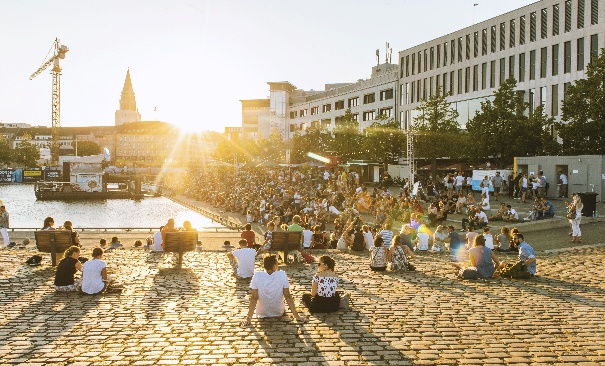 Datum:	Freitag, 04. September 2020Uhrzeit:	12:30 UhrOrt:	Bootshafen, KielAls Gesprächspartner mit dabei sind:Uwe Wanger – Geschäftsführer Kiel-Marketing e.V. Johannes Hesse – Geschäftsbereichsleiter Kiel-Marketing e.V.Jonathan Hartmann – Geschäftsbereichsleiter Kiel-Marketing GmbH Nicolas Grimm – Programmleitung BootshafensommerWir freuen uns auf Ihren Besuch!Geschäftsbereichsleiter	Pressekontakt/Bildmaterial:Johannes Hesse, Tel. 0431 - 679 10 51 	Eva-Maria Zeiske, Tel.: 0431 – 679 1026E-Mail: j.hesse@kiel-marketing.de 	E-Mail: e.zeiske@kiel-marketing.deKiel-Marketing e.V. 	http://presse.kiel-marketing.deAndreas-Gayk-Str. 31, 24103 Kiel 	